Приложение 2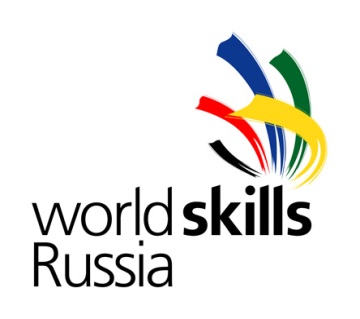  Протокол инструктажа по охране труд и технике безопасности в работе с электро приборами  при проведении массовых мероприятий  участников Демонстрационный экзамен по методике «Молодые профессионалы» (World Skills Russia)  по компетенции 22 Малярные и декоративные работы. г. ___________. _______2017.№п/пФ.И.О.участникаГод рожденияФ.И.О.инструктирующегоПодпись инструкти-рующегоПодпись инструкти-руемого